RÚBRICA: “Pasapalabra”TÍTULO UDI: “Pasapalabra”TÍTULO UDI: “Pasapalabra”CURSO: 3ºÁREA: LENGUAJUSTIFICACIÓNSe pretende trabajar el conocimiento del alfabeto con el uso del diccionario (analógico o digital) de una forma lúdica y atractiva para el alumnado.TEMPORALIZACIÓN20 noviembre- 15 diciembreCONCRECIÓN CURRICULARCRITERIO DE EVALUACIÓNCE.2.1. Participar en situaciones de comunicación en el aula, reconociendo el mensaje verbal y no verbal en distintas situaciones cotidianas orales, respetando las normas de intercambio comunicativo: guardar el turno de palabra, escuchar, exponer con claridad y entonación adecuada.CE. 2.2. Expresar oralmente de manera sencilla conocimientos, ideas, hechos vivencias, adecuando progresivamente su vocabulario, incorporando nuevas palabras y perspectivas personales desde la escucha e intervenciones de los demás.CE.2.9. Buscar y seleccionar distintos tipos de información en soporte digital de modo seguro, eficiente y responsable para utilizarla y aplicarlas en investigaciones o tareas propuestas.CE.2.12. Comprender y utilizar los conocimientos básicos sobre la lengua (palabras, significado, categoría gramatical, etc, propias del ciclo en las actividades de producción y comprensión de textos, utilizando el diccionario para buscar el significado de palabras desconocidas, seleccionando la acepción correcta.OBJETIVOS DIDÁCTICOSO.LCL.1. Utilizar el lenguaje como una herramienta eficaz de expresión, comunicación e interacción facilitando la representación, interpretación y comprensión de la realidad, la construcción y comunicación del conocimiento y la organización y autorregulación del pensamiento, las emociones y la conducta.O.LCL.2. Comprender y expresarse oralmente de forma adecuada en diversas situaciones socio- comunicativas, participando activamente, respetando las normas de intercambio comunicativo.O.LCL.6. Aprender a utilizar todos los medios a su alcance, incluida las nuevas tecnologías, para obtener e interpretar la información oral y escrita, ajustándola a distintas situaciones de aprendizajeCONTENIDOSEl alfabetoComunicación oral: hablar y escuchar : uso del diccionarioCOMPETENCIAS- Competencia en comunicación lingüística-Competencia de aprender a aprender-Competencia social y ciudadana-Competencia sentido de iniciativa y espíritu emprendedor-Competencia digitalTRANSPOSICIÓN DIDÁCTICATRANSPOSICIÓN DIDÁCTICATRANSPOSICIÓN DIDÁCTICATRANSPOSICIÓN DIDÁCTICATÍTULO TAREA: “PASAPALABRA”TÍTULO TAREA: “PASAPALABRA”TÍTULO TAREA: “PASAPALABRA”TÍTULO TAREA: “PASAPALABRA”ACTIVIDADES EJERCICIOSACTIVIDADES EJERCICIOSATENCIÓN A LA DIVERSIDADATENCIÓN A LA DIVERSIDADActividad 1: Se distribuye la clase en grupos y se elabora un “rosco” similar al modelo, donde aparezcan todas las letras del abecedario. 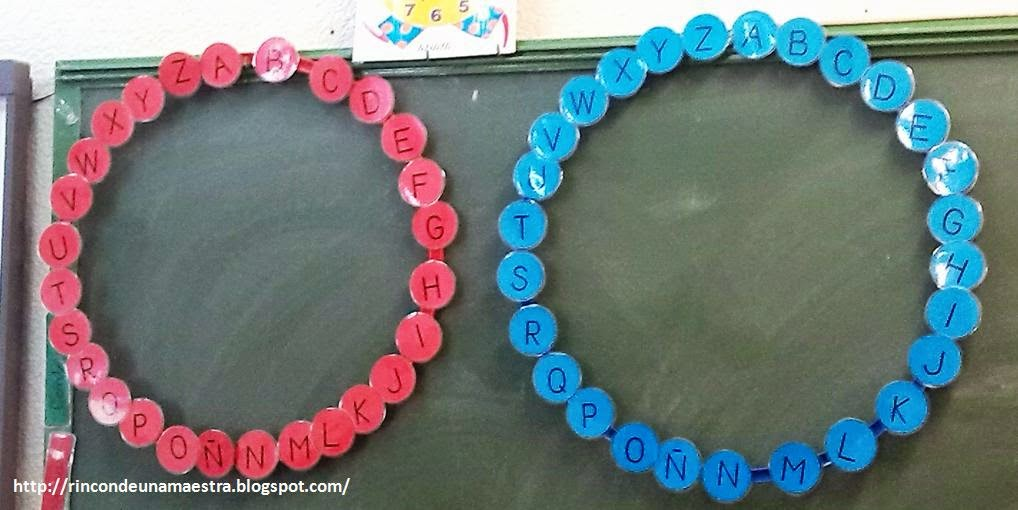 Actividad 2: Con la ayuda del libro, diccionarios, Internet...se asocia a cada letra una definición que se haya trabajado a lo largo del trimestre.Ejemplo:Letra A : Palabras que tienen la sílaba tónica en último lugar – AgudasLetra B : Palabras que tienen dos sílabas – BisílabasLetra C: Dichos breves cuya intención es hacer reír – ChistesLetra D : Conversación entre dos o más personas – Diálogo …Actividad 3: Cada grupo elige al presentador (la figura del presentador irá rotando para que todos puedan serlo) que irá leyendo las tarjetas con las respectivas definiciones. Los componentes del grupo irán respondiendo o “pasando palabra” a un compañero cuando no sepa la definición. Actividad 1: Se distribuye la clase en grupos y se elabora un “rosco” similar al modelo, donde aparezcan todas las letras del abecedario. Actividad 2: Con la ayuda del libro, diccionarios, Internet...se asocia a cada letra una definición que se haya trabajado a lo largo del trimestre.Ejemplo:Letra A : Palabras que tienen la sílaba tónica en último lugar – AgudasLetra B : Palabras que tienen dos sílabas – BisílabasLetra C: Dichos breves cuya intención es hacer reír – ChistesLetra D : Conversación entre dos o más personas – Diálogo …Actividad 3: Cada grupo elige al presentador (la figura del presentador irá rotando para que todos puedan serlo) que irá leyendo las tarjetas con las respectivas definiciones. Los componentes del grupo irán respondiendo o “pasando palabra” a un compañero cuando no sepa la definición. Es una tarea inclusiva porque permite la participación de todos los alumnos/as. Se ha diseñado para ser elaborada en pequeño grupo, además, se pueden realizar leves modificaciones en función de las características personales del alumno/a.Es una tarea inclusiva porque permite la participación de todos los alumnos/as. Se ha diseñado para ser elaborada en pequeño grupo, además, se pueden realizar leves modificaciones en función de las características personales del alumno/a.METODOLOGÍARECURSOSRECURSOSESCENARIO-Investigación grupal-Roles dentro de un grupo-Actividad y participación-Ordenador-Rosco de pasapalabra-Diccionario-Cartulinas-Colores, rotuladores, cartones..-Internet-Libro de texto-Ordenador-Rosco de pasapalabra-Diccionario-Cartulinas-Colores, rotuladores, cartones..-Internet-Libro de textoPRIMARIO: AulaSECUNDARIO: BibliotecaVALORACIÓN DE LO APRENDIDOINDICADORESVALORACIÓN DE LO APRENDIDOINDICADORESINSTRUMENTOS DE EVALUACIÓNINSTRUMENTOS DE EVALUACIÓNLCL.2.1.1. Participa en debates respetando las normas de intercambio comunicativo e incorporando informaciones tanto verbales como no verbales. (CCL, CAA, CSYC, SEIP) LCL2.1.2. Expone las ideas y valores con claridad, coherencia y corrección. (CCL, CSYC)Las rúbricas de todos estos indicadores se encuentran en el anexo de RÚBRICAS DE EVALUACIÓNLas rúbricas de todos estos indicadores se encuentran en el anexo de RÚBRICAS DE EVALUACIÓN-Observación: rúbricas.-Pruebas: exposición oral.L.CL.2.3.1. Comprende el sentido de textos orales de distinta tipología (cuentos, invitaciones, cartas, diálogos, carteles, presentaciones, rimas sencillas, adivinanzas, refranes, retahílas y trabalenguas, conversaciones y narraciones). Comprende la información general en textos orales de uso habitual.Las rúbricas de todos estos indicadores se encuentran en el anexo de RÚBRICAS DE EVALUACIÓNLas rúbricas de todos estos indicadores se encuentran en el anexo de RÚBRICAS DE EVALUACIÓN-Pruebas: prácticasLCL.2.9.1. Busca y selecciona distintos tipos de información en soporte digital de modo seguro, eficiente y responsable. (CCL, CD).LCL.2.9.2. Utiliza informaciones diversas extraídas desde diferentes soportes en investigaciones o tareas propuestas. (CCL, CD).Las rúbricas de todos estos indicadores se encuentran en el anexo de RÚBRICAS DE EVALUACIÓNLas rúbricas de todos estos indicadores se encuentran en el anexo de RÚBRICAS DE EVALUACIÓN-Observación: listas de control.-Pruebas:prácticasLCL.2.12.1. Utilizar los conocimientos básicos sobre la lengua (palabras, significado, categoría gramatical, etc.) propias del ciclo en las actividades de producción y comprensión de textos. (CCL)LCL.2.12.2. Utiliza el diccionario para buscar  el significado de palabras desconocidas, seleccionando la acepción correcta. (CCL)Las rúbricas de todos estos indicadores se encuentran en el anexo de RÚBRICAS DE EVALUACIÓNLas rúbricas de todos estos indicadores se encuentran en el anexo de RÚBRICAS DE EVALUACIÓN      UDI 3º  “Pasapalabra”  “Pasapalabra”  “Pasapalabra”  “Pasapalabra”  “Pasapalabra”  “Pasapalabra”  “Pasapalabra”  “Pasapalabra”CRITERIOS DE EVALUACIÓN2.12.12.22.92.92.122.122.12INDICADORES2.1.12.1.22.3.12.9.12.9.22.12.12.12.2